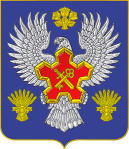 ВОЛГОГРАДСКАЯ ОБЛАСТЬ П О С Т А Н О В Л Е Н И ЕАДМИНИСТРАЦИИ ГОРОДИЩЕНСКОГО МУНИЦИПАЛЬНОГО РАЙОНАот 17 декабря 2019 г. № 1169-пОб утверждении порядка формирования перечня налоговых расходов Городищенского муниципального районаВ соответствии с пунктом 1 статьи 174.3 Бюджетного кодекса Российской Федерации, постановлением Администрации Волгоградской области от 13 мая 2019 г. № 215-п "Об утверждении Порядка формирования перечня налоговых расходов Волгоградской области", постановляю:Утвердить прилагаемый Порядок формирования перечня налоговых расходов Городищенского муниципального района.Общему отделу опубликовать настоящее постановление в общественно-политической газете Городищенского муниципального района «Междуречье» и на официальном сайте администрации Городищенского муниципального района.Контроль за исполнением настоящего постановления  возложить на заместителя главы Городищенского муниципального района                  Титивкина В.В.Настоящее постановление вступает в силу со дня его официального опубликования и применяется с 1 января 2020 года.Глава Городищенскогомуниципального района		         	                                   Э.М. КривовУтвержденпостановлением администрацииГородищенского муниципального районаот 17.12.2019 г. № 1169-пПОРЯДОК формирования перечня налоговых расходовГородищенского муниципального района1. Общие положения1.1. Настоящий Порядок определяет процедуру формирования перечня налоговых расходов Городищенского муниципального района Волгоградской области, установленных решениями Городищенской районной Думы в пределах полномочий, отнесенных законодательством Российской Федерации о налогах и сборах к ведению органов местного самоуправления Российской Федерации.1.2. В целях настоящего Порядка применяются следующие понятия:куратор налогового расхода - ответственный исполнитель муниципальной программы Городищенского муниципального района, структурное подразделение администрации Городищенского муниципального района, ответственный в соответствии с полномочиями, установленными нормативными правовыми актами, за достижение соответствующих налоговому расходу целей муниципальной программы Городищенского муниципального района (ее структурных элементов) и (или) целей социально-экономического развития Городищенского муниципального района, не относящихся к муниципальным программам Городищенского муниципального района;перечень налоговых расходов Городищенского муниципального района - свод налоговых расходов в разрезе муниципальных программ Городищенского муниципального района, их структурных элементов, а также направлений деятельности, не относящихся к муниципальным программам Городищенского муниципального района, кураторов налоговых расходов, либо в разрезе кураторов налоговых расходов (в отношении нераспределенных налоговых расходов), указаний на обусловливающие соответствующие налоговые расходы положения (статьи, части, пункты, подпункты, абзацы) федеральных законов, иных нормативных правовых актов и международных договоров и сроки действия таких положений.2. Формирование перечня налоговых расходовГородищенского муниципального района2.1. Проект перечня налоговых расходов Городищенского муниципального района на очередной финансовый год и плановый период (далее именуется - проект перечня налоговых расходов) разрабатывается отделом экономики администрации Городищенского муниципального района ежегодно по форме согласно приложению к настоящему Порядку и направляется на согласование в комитет финансов администрации Городищенского муниципального района, структурные подразделения администрации Городищенского муниципального района, ответственные в соответствии с полномочиями, установленными нормативными правовыми актами, за достижение соответствующих налоговому расходу целей муниципальной программы Городищенского муниципального района (ее структурных элементов) и (или) целей социально-экономического развития Городищенского муниципального района, не относящихся к муниципальным программам Городищенского муниципального района, которые проектом перечня налоговых расходов предлагается закрепить в качестве кураторов налоговых расходов.Согласование проекта перечня налоговых расходов в части позиций, изложенных идентично перечню налоговых расходов Городищенского муниципального района на текущий финансовый год и плановый период, не требуется, за исключением случаев внесения изменений в перечень муниципальных программ Городищенского муниципального района, структуру муниципальных программ (подпрограмм муниципальных программ) Городищенского муниципального района и (или) изменения полномочий органов местного самоуправления, указанных в абзаце первом настоящего пункта, затрагивающих соответствующие позиции проекта перечня налоговых расходов.Проект перечня налоговых расходов формируется до 25 марта текущего финансового года. 2.2. Структурные подразделения администрации Городищенского муниципального района, указанные в абзаце первом пункта 2.1 настоящего Порядка, в течение 10 рабочих дней рассматривают проект перечня налоговых расходов на предмет распределения налоговых расходов Городищенского муниципального района по муниципальным программам Городищенского муниципального района, их структурным элементам, направлениям деятельности, не входящим в муниципальные программы Городищенского муниципального района, кураторам налоговых расходов, и в случае несогласия с указанным распределением направляют в отдел экономики администрации Городищенского муниципального района предложения по уточнению такого распределения (с указанием муниципальной программы Городищенского муниципального района, ее структурного элемента, направления деятельности, не входящего в муниципальную программу Городищенского муниципального района, куратора налогового расхода, к которым необходимо отнести каждый налоговый расход, в отношении которого имеются замечания).В случае если предложения, указанные в абзаце первом настоящего пункта, предполагают изменение куратора налогового расхода, такие предложения структурные подразделения администрации Городищенского муниципального района, указанные в абзаце первом пункта 2.1 настоящего Порядка, согласовывают с предлагаемым куратором налогового расхода.В случае если результаты рассмотрения не направлены в отдел экономики администрации Городищенского муниципального района в течение срока, указанного в абзаце первом настоящего пункта, проект перечня налоговых расходов считается согласованным.При наличии разногласий по проекту перечня налоговых расходов отдел экономики администрации Городищенского муниципального района обеспечивает проведение согласительных совещаний с соответствующими структурными подразделениями администрации Городищенского муниципального района до 20 апреля текущего финансового года.Разногласия, не урегулированные по результатам согласительных совещаний, указанных в абзаце четвертом настоящего пункта, рассматривает заместитель главы Городищенского муниципального района до 30 апреля текущего финансового года.2.3. Не позднее семи рабочих дней после завершения процедур, указанных в пункте 2.2 настоящего Порядка, перечень налоговых расходов считается сформированным и размещается на официальном сайте администрации Городищенского муниципального района в информационно-телекоммуникационной сети Интернет.2.4. В случае внесения в текущем финансовом году изменений в перечень муниципальных программ Городищенского муниципального района, структуру муниципальных программ Городищенского муниципального района (подпрограмм муниципальных программ) и (или) изменения полномочий структурных подразделений администрации Городищенского муниципального района, указанных в абзаце первом пункта 2.1 настоящего Порядка, затрагивающих перечень налоговых расходов Городищенского муниципального района, кураторы налоговых расходов не позднее 10 рабочих дней с даты соответствующих изменений направляют в отдел экономики администрации Городищенского муниципального района соответствующую информацию для уточнения перечня налоговых расходов.Уточненный перечень налоговых расходов формируется до 01 ноября текущего финансового года (в случае уточнения структуры муниципальных программ (подпрограмм муниципальных программ) Городищенского муниципального района в рамках формирования проекта решения о бюджете Городищенского муниципального района на очередной финансовый год и плановый период) и до 15 декабря текущего финансового года (в случае уточнения структуры муниципальных программ (подпрограмм муниципальных программ) Городищенского муниципального района в рамках рассмотрения и утверждения проекта решения о бюджете в отдел экономики администрации Городищенского муниципального района на очередной финансовый год и плановый период).2.5. Перечень налоговых расходов Городищенского муниципального района используется для оценки налоговых расходов Городищенского муниципального района. Результаты оценки налоговых расходов Городищенского муниципального района учитываются при формировании основных направлений бюджетной и налоговой политики Городищенского муниципального района.Приложениек Порядку формирования перечня налоговыхрасходов Городищенского муниципального района Переченьналоговых расходов Городищенского муниципального района№п/пКатегория налогового расходаЗаконодательное полномочиеПравовой акт, устанавливающий налоговый расходПравовой акт, устанавливающий налоговый расходПравовой акт, устанавливающий налоговый расходНаименование налогаЦелевая категория налогового расходаУсловие предоставления налогового расходаУровень льготируемой налоговой ставки (процентов)Дата начала действия налогового расходаСрок действия налогового расходаДата прекращения действия налогового расходаНаименование муниципальной программы, ведомственной целевой программы (их структурных элементов), а также направлений деятельности, не входящих в программыКуратор налогового рас хода№п/пКатегория налогового расходаЗаконодательное полномочиеВид и наименование правового актаРегистрационный номер правового актаДата регистрации правового актаНаименование налогаЦелевая категория налогового расходаУсловие предоставления налогового расходаУровень льготируемой налоговой ставки (процентов)Дата начала действия налогового расходаСрок действия налогового расходаДата прекращения действия налогового расходаНаименование муниципальной программы, ведомственной целевой программы (их структурных элементов), а также направлений деятельности, не входящих в программыКуратор налогового рас хода123456789101112131415